  Obec Litvínovice a tým ProfiFP Vás zvou na vzdělávací přednáškuDůchodová reforma téměř připravena… A Vy?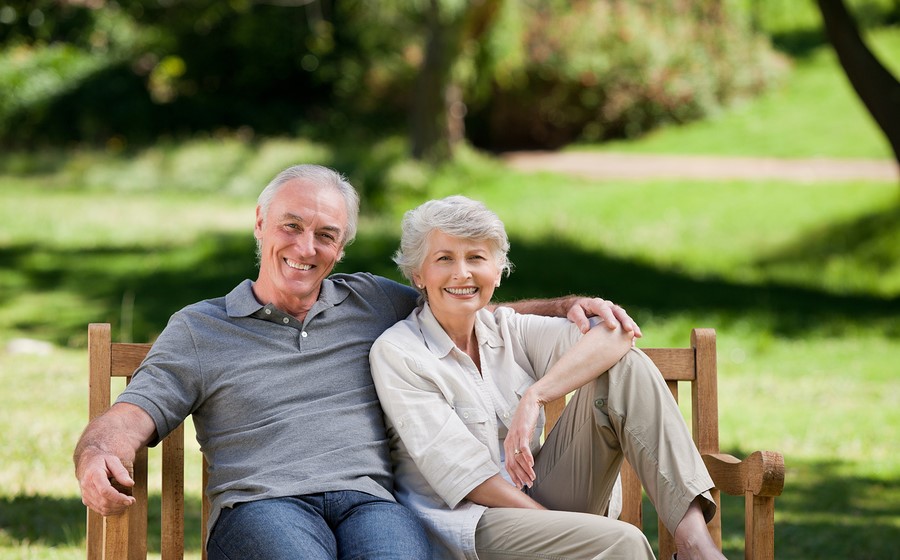 Přijďte zjistit: Proč a jak změny ovlivní Vás a Vaše děti?Jaké jsou možnosti pozitivně budoucnost ovlivnit?Co můžete udělat dnes?Kdy: pátek 31.5.2024 od 18:00Kde: obecní úřad Litvínovice, kruhový sálVstup: zdarma